关于组织2019年全国大学生数学建模竞赛暑期集训通知各相关学院：全国大学生数学建模竞赛是面向广大大学生的一项课外科技训练活动，旨在培养和提高学生运用数学知识解决实际问题的能力。积极引导、鼓励学生参与数学建模竞赛已成为高校全面推进素质教育、培养学生创新思维、科研能力与合作精神的一个重要方面，也是高校本科教学工作评价的重要内涵之一。为在我校更好地开展数学建模竞赛活动，选拔优秀队员参加2019年全国大学生数学建模竞赛，学校将组织赛前暑期集训和队员选拔，现就相关事宜通知如下：一、暑期集训时间第一阶段：7月13日-7月27日，数学建模方法与数学软件培训；第二阶段：8月16日-8月31日，数学建模竞赛模拟训练及讲评。二、集训对象全校理工科学生均可报名参加，已申报大学生创新创业训练计划项目数学建模专项的学生必须参加集训，欢迎有数学建模竞赛经历的学生参加。参加本年度全国大学生数学建模竞赛的学生将享有以下政策照顾：1.获得省级数学建模竞赛资格的学生可以获得2个创新实践学分。2.在同等条件下，获得全国一、二等奖的学生将在各类评奖、评优以及推荐免试就读外校研究生方面享有优先权。3.在全国大学生数学建模竞赛中获奖的团队，学校将依据获奖等级给予一定奖励。三、报名形式本年度参加全国大学生数学建模竞赛的学生将实行分区选拔的模式，全校分成三个区，具体如下：1.敬文书院分部：由敬文书院相晓兰老师负责，包括参赛动员、组织报名、培训和竞赛期间的后勤保障。联系电话：83403093。2.科文学院分部：由科文学院张雷老师负责，包括参赛动员、组织报名、培训和竞赛期间的后勤保障。科文学院学生必须自行组建队伍（注：队员必须都来自科文学院）。联系电话：80270221。3.数学与统计学院分部：非敬文书院和科文学院的学生由数学与统计学院组织统一汇总。参赛同学以班级为单位到所在学院的教务秘书处报名，各学院（包括敬文书院和科文学院分部）报名结束后将电子版报名表（见附件）发送至电子邮箱：shuxue211509@163.com，纸质报名表由学院加盖公章报送至泉山校区静远楼（9#楼）1509室，联系人：刘老师，联系电话：83403154。特别提醒：本次报名截止到2019年6月28日(周五)15点。四、集训时间注意事项报名参加集训的同学须在7月12日19点到泉山校区静远楼（9#楼）505机房集中，布置集训具体事宜。五、2019年全国大学生数学建模竞赛时间2019年全国大学生数学建模竞赛时间为9月12日(周四)18时至9月15日(周日)20时。特别提醒：全国大学生数学建模竞赛与全国大学生数学竞赛是两种不同类型的竞赛，辅导和比赛时间不冲突。其他未尽事宜，另行通知。数学建模竞赛教练组联系人：孙世良（13912009132）、刘江（18252151858）、李贤彬（13685192522）。附件：2019年全国大学生数学建模竞赛暑期集训报名表.xlsx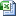 教务处数学与统计学院2019年6月2日